.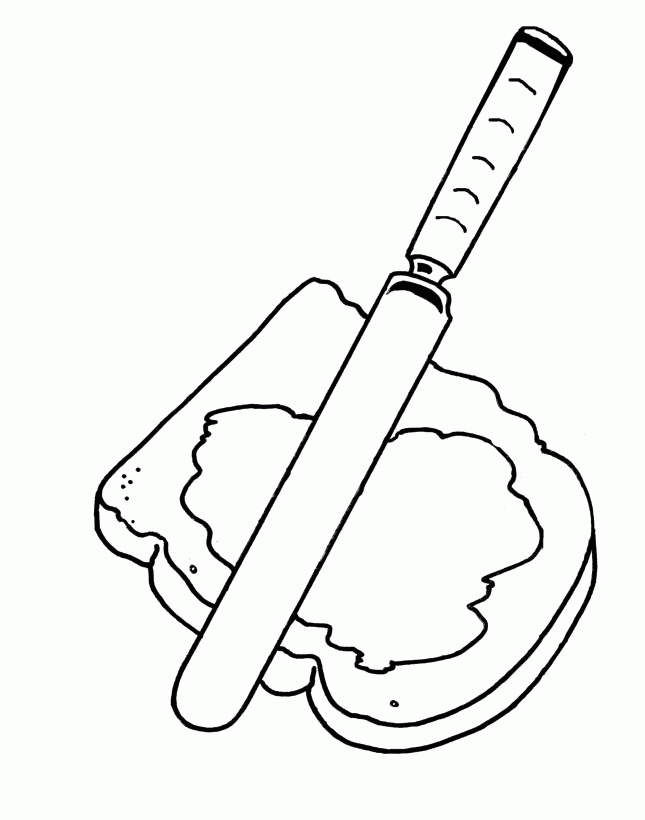 All Kid’s Meals Served with a Beverage                          PB & J Sandwich served with fries                   8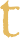 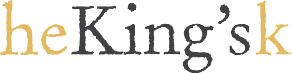 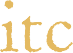 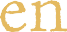 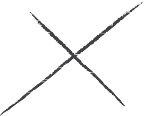 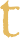 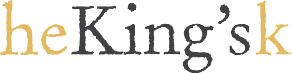 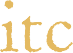 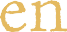 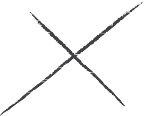                    Fried Chicken Tenders served with fries           10 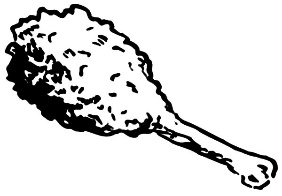                        Fried Chicken Leg served with fries                   9                   Kid’s CheeseburgerAmerican cheese, served with fries   10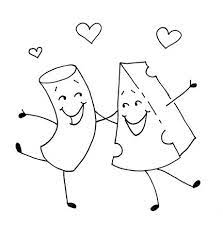                    Kid’s Mac & Cheese                               9                   3 Veggie Plate                                          11                                              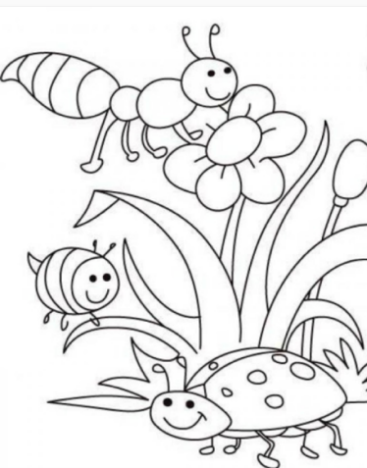 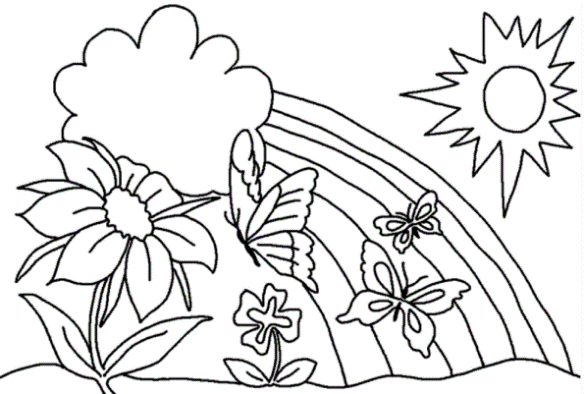 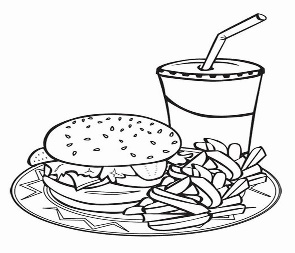 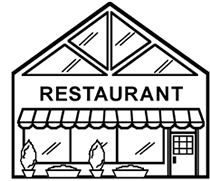 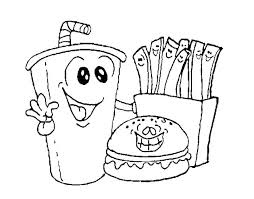 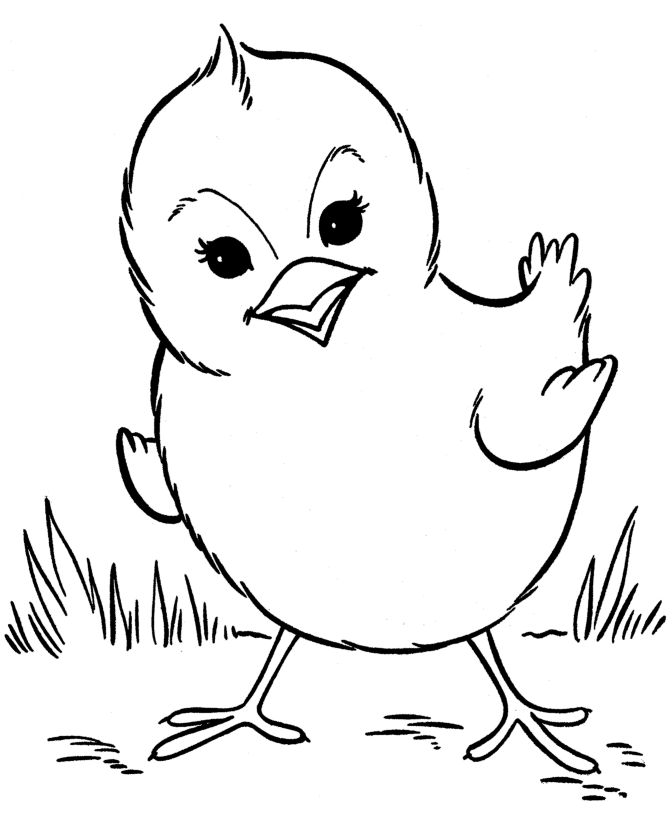 